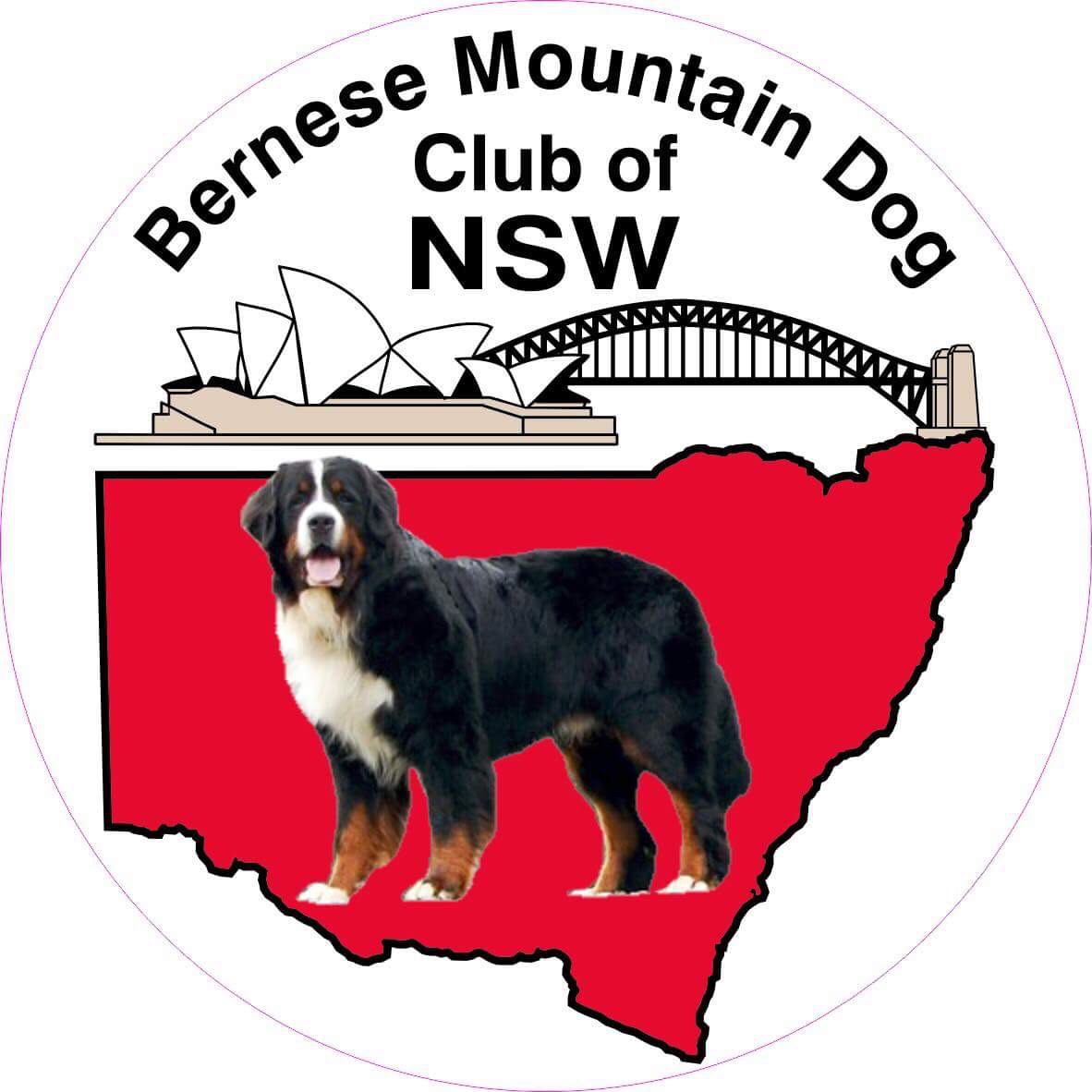 (Affiliated with DOGS NSW)Membership Application / Renewal2023 (1 July 2023 to 30 June 2024)Renewal – Only require your name and signature unless your details have changed.Name/s …………………………………………………………………………………………ADDRESS: ……………………………………………………………………………………...……………………………………………………………………….Postcode ………………..Telephone (Home) ……………………………… (Mobile) …………………………………..Email address …………………………………………………………………………………..DOGS NSW (or equivalent) Membership Number …………………………………………Kennel Prefix (if applicable) …………………………………………………………………...I/We wish to apply for / renew membership of the Bernese Mountain Dog Club of New South Wales (the Club) and agree to abide by the constitution of the Club. Signed: ……………………………………………………Date: ………………………………Signed: ……………………………………………………Date: ……………………………….Membership Annual Fee:Single$20,   Double/Family$30,	Associate(Interstate) $15BMDCNSW Bank Account Details: 	 BSB 062622	Account Number 10521007Email: bmdcnsw@outlook.com.au			Web: www.bmdcnsw.comDetails of Member’s DogsPet NamePedigree NameM/FD.O.B